CURRICULUM VITAE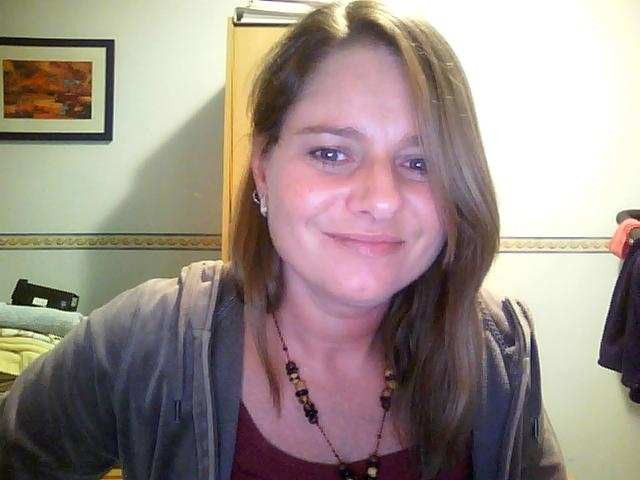 PERSONAL DATA:Last name:	Kantenseter GloessingerFirst name:	UrsulaTax Identification Number:	ES-49909254-J Address in Spain: (main residence)	Av. Primavera, 16 1º E07638 Colònia de Sant Jordi (Illes Balears)Landline and cell phone:	+34 971 655 986/+34 636 25 21 15	Address in Germany:		Gerngrosstr. 50 90409 NürnbergLandline and cell phone:	+49 0911/93118003/+49 176 225 41 245Email:	ursula.kantenseter@gmail.com2nd email:	ukantenseter@gmail.comEducation:Technical education:1997-1999	Technical education as a translator in the languages Spanish and English at Language Academy of the Friedrich-Alexander-University Erlangen-Nürnberg Exam: Official title as a translatorUniversity education:1988-1997	Academic education at Friedrich-Alexander- University Erlangen-Nürnberg: Hispanic Philology (main subject) Political Sciences (1st complementary subject) Modern and Contemporary History (2nd complementary subjec)Exam: Magister ArtiumNote: well (cum laude)PRACTICAL COURSE:19.06.2000-15.09.2000	3 months of practical course at the translation agency “Intertext” in Barcelona, SpainSchool education:1974-1978	Primary School in Nürnberg1978-1988	Melanchthon-Gymnasium (High School) Exam: “A” levelPROFESSIONAL EXPERIENCE:Since 20/07/2015	Exclusively working as a translator and reviewer, Specialties: technical texts (especially automotive sector, machinery), marketing, IT and legal texts.Since 15/07/2009	Sworn translator for the Spanish languageSince 01/03/2009	Freelancer as a translator and language teacher Working for translation agencies in Spain, Germany, New Zealand, Poland, and Check Republic, member of ProZ.com as well as German and English language teacher for Idealog, Criteria and Language Direct02/02/2009-20/07/2015	German and English teacher for Idealog inCastelldefels, mainly in companies (Nissan, SEAT) 04/02/2008-30/01/2009	Assistant Department Head of the logisticdepartment of Mann + Hummel Ibérica, S.A. (car supplier) in GavàResponsibilities: Customer contact for German, English and Swedish car producers, logistics and planning, spare part supplies, half year head of department, regularly visiting plants of VW and Ford in Germany, close collaboration with head of productionSince 10/10/2007	German and English teacher for Idealog in Castelldefels again02/01/2007-10/10/2007	Employment as a computer scientist for ICICT, S.A.for the User Helpdesk of the group TÜV Rheinland in Barcelona02.06.2003-31.12.2006	Employment as a translator und commercial assistantfor Aerzen Ibérica S.A. in Barcelona Responsibilities: Technical translations of catalogues and the website of the company into Spanish, interpreter for the director with the mother company in Germany01/06/2003-31/12/2006	Translations and Interpretation for the translationagency “Bestraduccions” in Castelldefels 02/10/2000 – 18/10/2002	Employment as a translator at the lawyer´s office“Monereo, Meyer & Marinel-lo, S.L.” in Barcelona Responsibilities: Legal and general translations and correspondence with German clientsSince 01/06/2002	German and English teacher for “Idealog” in Castelldefels, mainly in companies05/04/2000 – 29/07/2000		German teacher for “Max und Moritz Schule” in       BarcelonaLanguages:German:	Mother languageSpanish:	Perfect like second mother languageEnglish:	2nd language as a translatorCatalan:	able to read, understand and speakFrench:	Intermediate knowledgePortuguese:	Intermediate knowledgeINFORMATICS:Windows 10, Microsoft Office, SAP, Lotus Notes 6.5, Internet, AS-400, Course about servers and network environmentCAT-Tools: Trados Studio 2017 with license, MemoQ without license, Memsource without license